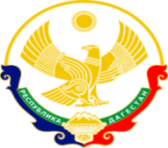 МИНИСТЕРСТВО ОБРАЗОВАНИЯ И НАУКИ РЕСПУБЛИКИ ДАГЕСТАНМКОУ «Бугленская СОШ имени Ш.И.Шихсаидова»Россия, республика Дагестан, 368210, Буйнакский район село Буглен, ул. Спортивная 6,  e-mail :buglen_school@mail.ru    ОГРН:1030500714793 ИНН:0507009667Анализ работыпо профилактике терроризма и экстремизма среди несовершеннолетнихза первое полугодие 2017 – 2018 учебного года. 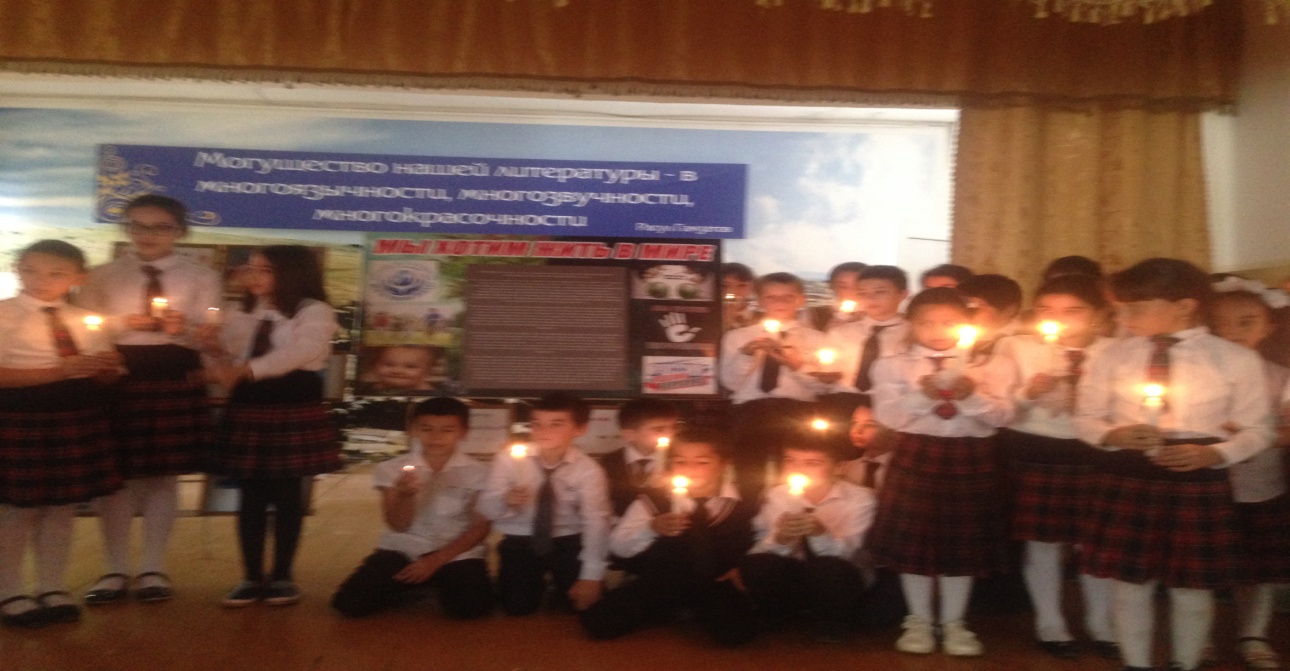 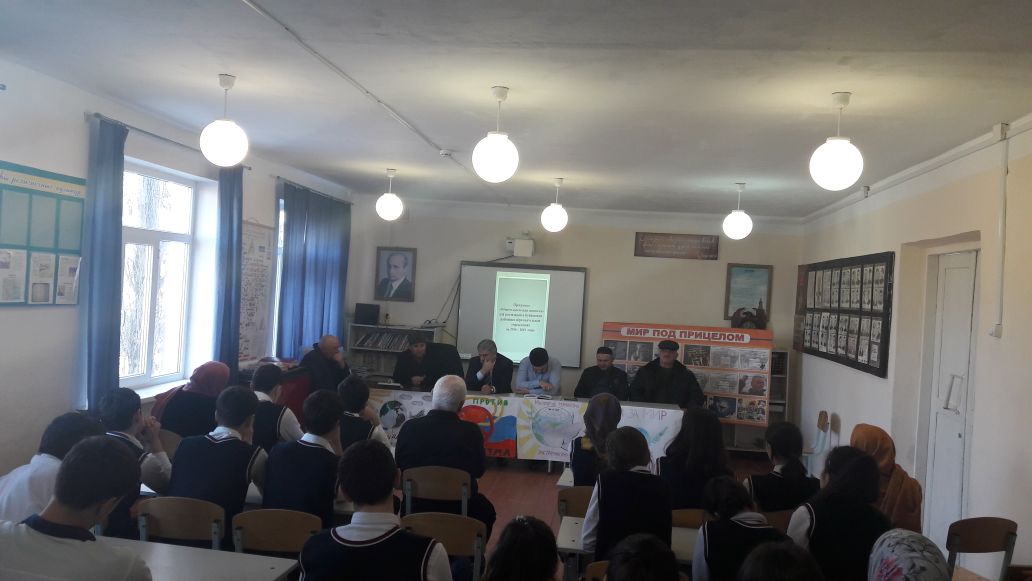 2017 годОдним из важнейших направлений профилактической работы школы является профилактика экстремизма и терроризма среди учащихся.Учащиеся должны хорошо разбираться в этих вопросах, поэтому очень часто темами классных часов становятся: «Мы за мир на земле». Мы понимаем, что угроза терроризма будет существовать до тех пор, пока мы все вместе не начнем этому противостоять».Целью мероприятий, проводимых МКОУ «Бугленская СОШ» по профилактике терроризма и экстремизма было:Обеспечение безопасности обучающихся во время их трудовой и учебной деятельности путем повышения безопасности их жизнедеятельности.Задачи:Воспитание учащихся в духе миролюбия, веротерпимости и толерантности;
2. Формирование норм социального поведения, характерного для гражданского общества;
3. Через воспитательные мероприятия повышение роли семьи в формировании у детей норм толерантности;
4. Развитие идей толерантности, противодействия экстремизму через детскую общественную организацию, ученическое самоуправление; 
5. Практическая проверка готовности учащихся действовать в экстремальных ситуациях.В своей деятельности по обеспечению безопасности, антитеррористической защите и противодействию идеологии терроризма руководствуемся положениями Федеральных законов, приказом Министерство образования ДР, программой профилактики терроризма экстремизма на территории Республики Дагестан на 2013- 2018 годы, единой концепцией духовно-нравственного воспитания и развития подрастающего поколения РДОсновные проведенные мероприятия по борьбе с терроризмом и противодействию экстремизму:- Проводится ежедневный обход зданий и сооружений, с целью обнаружения посторонних предметов, проверка целостности ограждения, наличие замков на здании школы, проверка чердаков.  Ко Дню солидарности по борьбе с терроризмом  второго сентября провели мероприятия «Сердце России в БЕСЛАНЕ», в мероприятии приняли ,участие работники музея и сельской библиотеки мероприятие прошло в центре традиционной культуры народов России.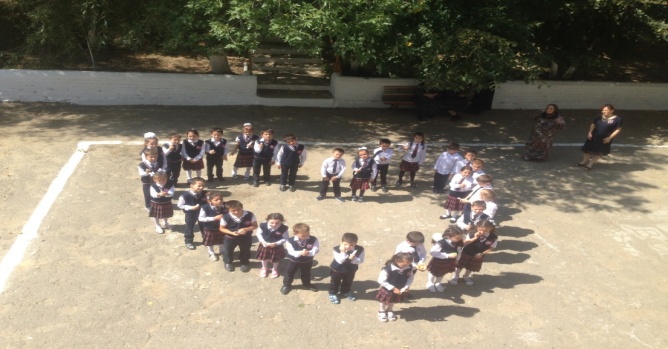 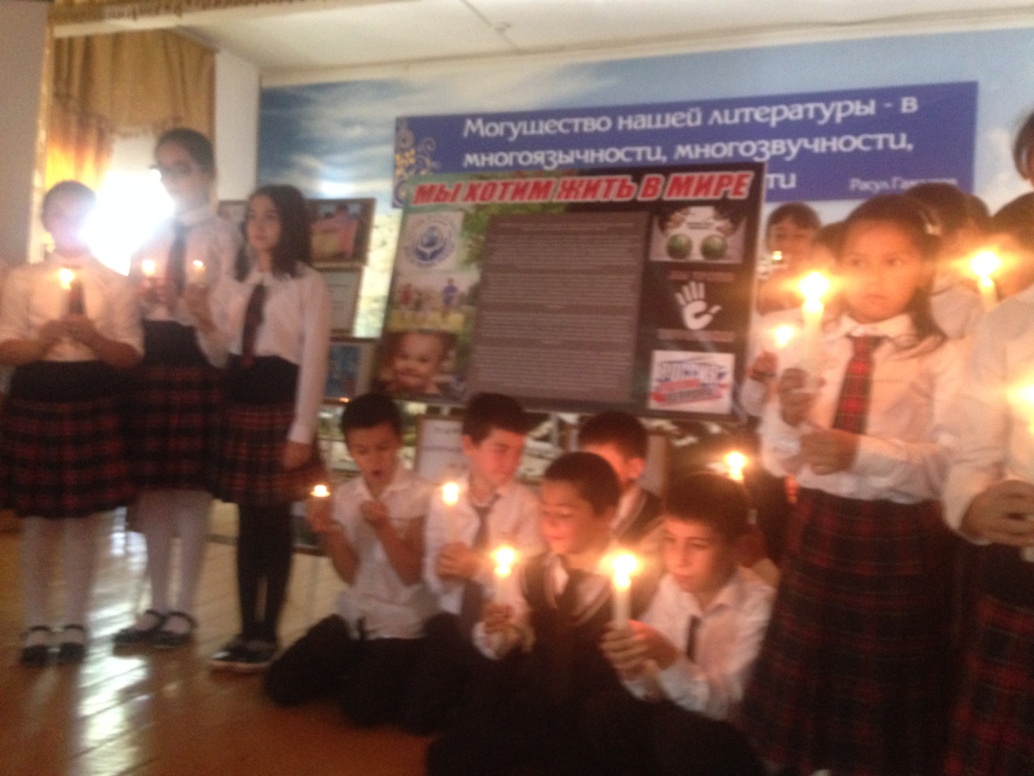 С целью совершенствования организации деятельности школы по противодействию терроризму в октябре в МКОУ «Бугленскаяская СОШ» Проведен Круглый стол- встреча с духовными лидерами села, на тему: «Духовно – нравственные основы противодействия терроризму» среди учащихся 10-11 классов., Целью данного мероприятия являлось обсуждению проблемных тем; умение вести диалог, проявлять уважительное и толерантное отношение друг другу. 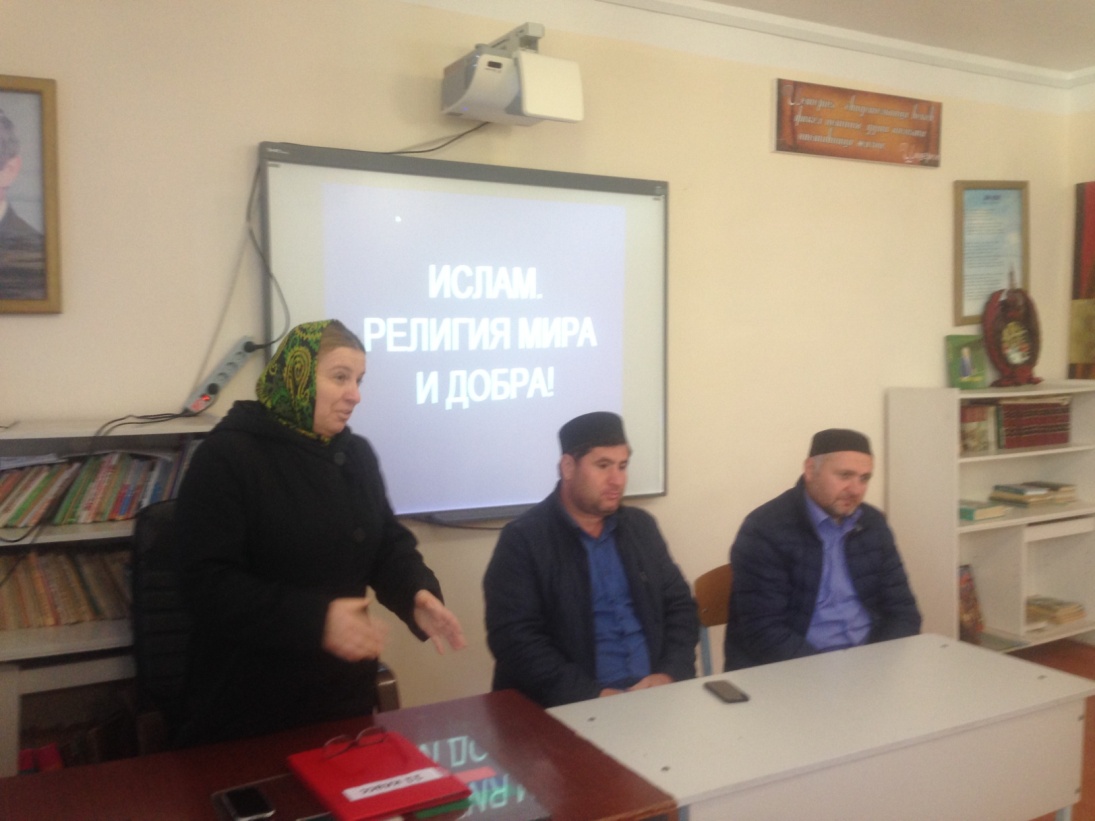 Формирование у нас и у детей внутренней потребности в толерантном поведении к людям других национальностей, на основе ценностей многонационального российского общества, культурного самосознания, принципов соблюдения прав и свобод человека – самая главная задача.Совместные беседы с участием инспектора ПДН Казиева Д.К.,  руководителя по безопасности Шанавазова С.Ф.,педагога – психолога Гаджиевой С.М., имама Бугленской мечети запланированы и проводятся беседы:Беседа на тему: «Уважительное отношение к пророку и его потомкам и наследникам»;Беседа на тему: «Отношение Ислама к окружающей среде»;Беседа на тему: «Забота Ислама о чистоте и здоровье человека»;Беседа на тему: «Влияние мусульманских ритуалов на здоровье человека»;Беседа на тему: «Пагубность курения»;Беседа на тему: «История возникновения и определения терроризма»;Беседа на тему: «Мужество и храбрость»;Беседа на тему: «Как не стать жертвой террористического акта»;Беседа на тему: «Женщины- герои нашего времени»;Кинолекторий по профилактике экстремизма и терроризма;Беседа на тему: «Благонравие- основа всего»;Беседа на тему: «Основы противодействия терроризму»;Беседа на тему: «Раджаб- месяц Всевышнего»;Беседа на тему: «16 апрель – день мира»;Беседа на тему: «Исра и мираж- ночь вознесения пророка»;Беседа на тему: «Иммунитет от ваххабизма»;Беседа на тему: «ИГИЛ – это не Ислам».Проведена встреча -собрание с приглашением инспектора ПДН Казиева Д.К. на тему:«Профилактика Терроризма и экстремизма». В ходе встречи  имам Бугленской мечети  рассказал присутствующим, что отсутствие истинных религиозных знаний и невежество в вопросах религии приводит к экстремизму. Молодежь может быть вовлечена в деятельность экстремистских организаций через Интернет, где они могут столкнуться с вредным воздействием. И с этим надо бороться через просвещение. Только лишь силовой метод борьбы не приводит к эффективному решению этой проблемы, нужно вести борьбу против этого явления, просвещать нашу молодежь, дать им истинные религиозные знания.Также руководителем по безопасности Шанавазовым  С.Ф. и  классными руководителями в течении учебного года проводились классные часы по предупреждению фактов националистического или религиозного экстремизма, направленные на воспитание толерантности.Включены в содержание учебных предметов (обществознание, история и др.) темы по профилактике экстремистских проявлений, формировании законопослушного толерантного поведения обучающихся. На уроках истории для учащихся 5-7 классов проведены уроки памяти и мужества «Всемирный день борьбы с терроризмом», для учащихся 8- 11 классов проведены уроки по теме: «Страшная истина терроризма».Регулярно проводятся инструктажи с педагогами школы и обучающимися попроявлению бдительности к бесхозным предметам и в случаи возникновения ЧС.Проводится периодическая проверка наличия и исправности средств пожаротушения.Отсутствие проявлений экстремистского характера среди учащихся школы свидетельствует об успешности воспитательно- профилактической работы.Определены цели и задачи на 2017-2018 учебный год:Цель: обеспечить условия для целенаправленной воспитательной работы по профилактике терроризма, а также формирования установок толерантного сознания среди учащихся школы.Задачи:воспитание у учащихся стойкого понятия, что Конституция РФ – основной закон государства;формирование норм социального поведения, характерного для гражданского общества;через воспитательные мероприятия повышать роль семьи в формировании у детей норм толерантности и снижение социальной напряженности в обществе;воспитание законопослушных граждан, уверенных в неотвратимости наказания за осуществление террористической деятельности.Тематический урок по ОБЖ «Терроризм, ее истоки и последствия» 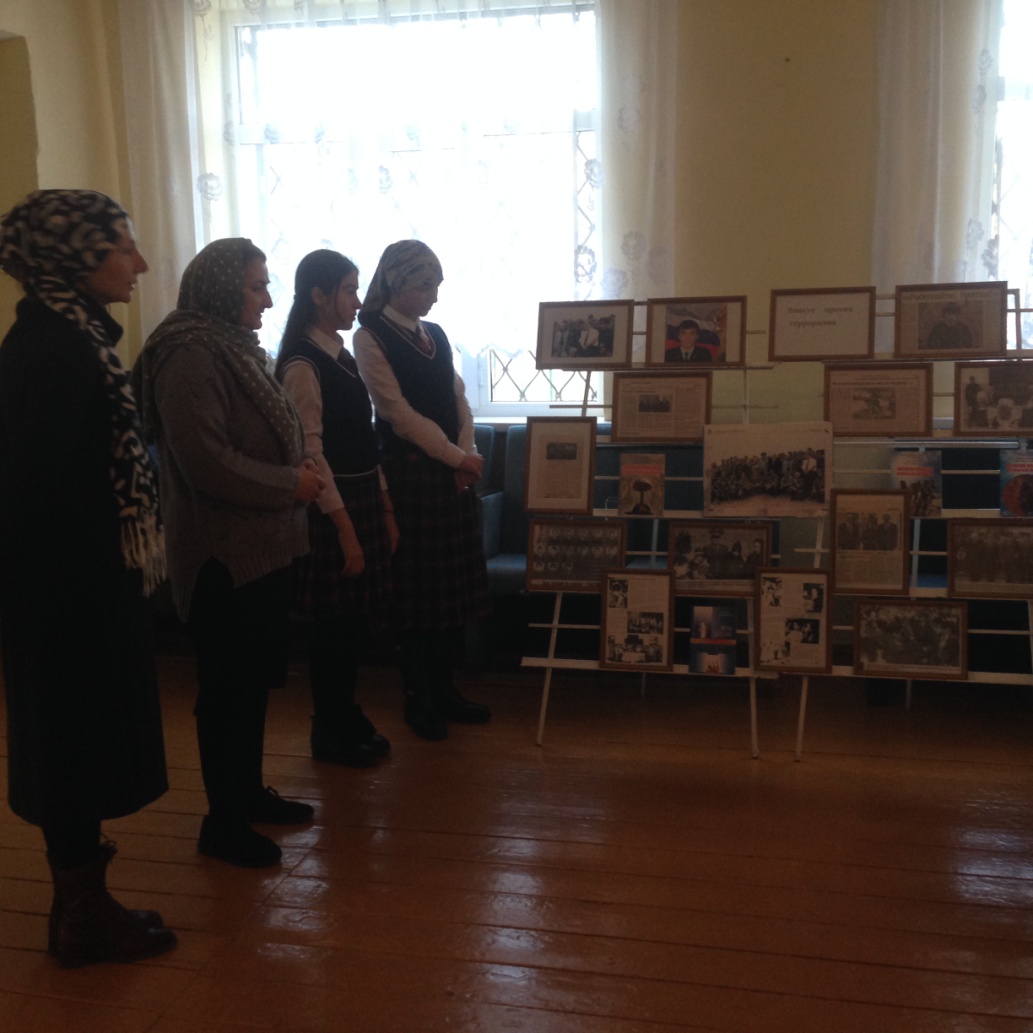 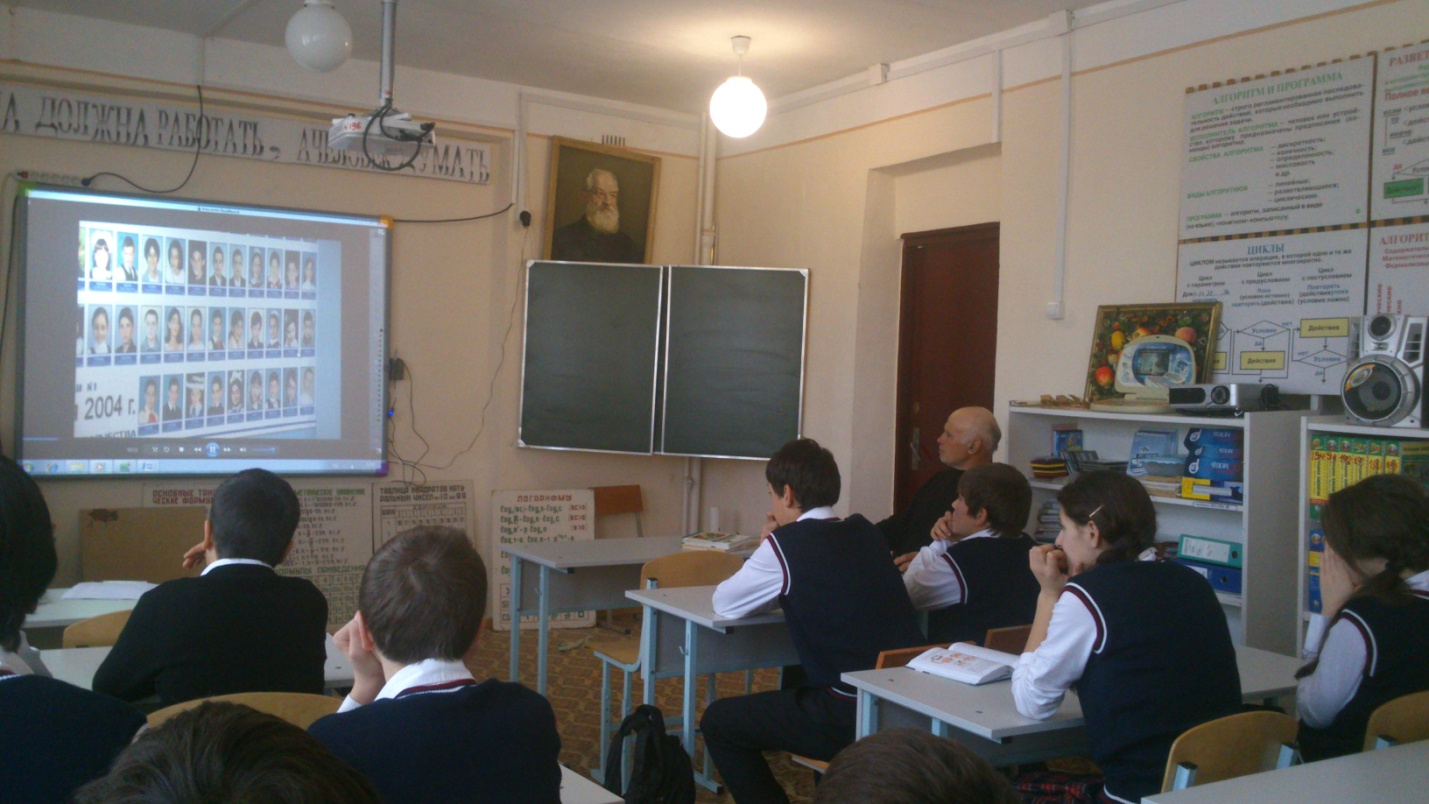 Профилактическая беседа на тему: «Терроризму – нет» 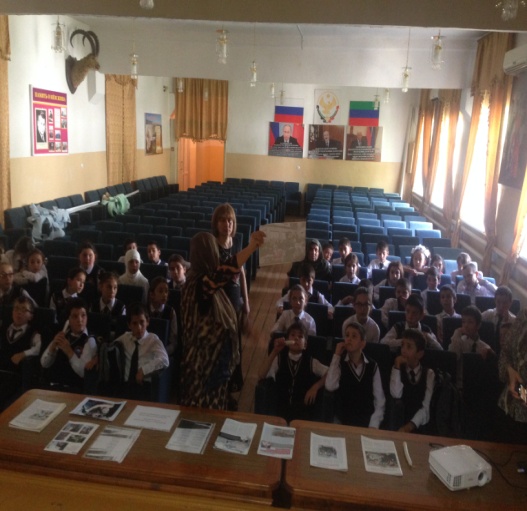 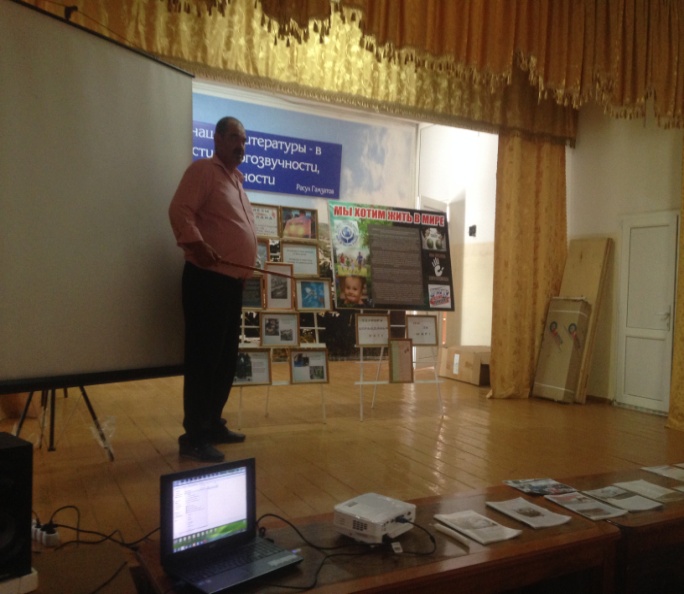 Тематическая акция «Террорим угроза Личности. Обществу.Государству» 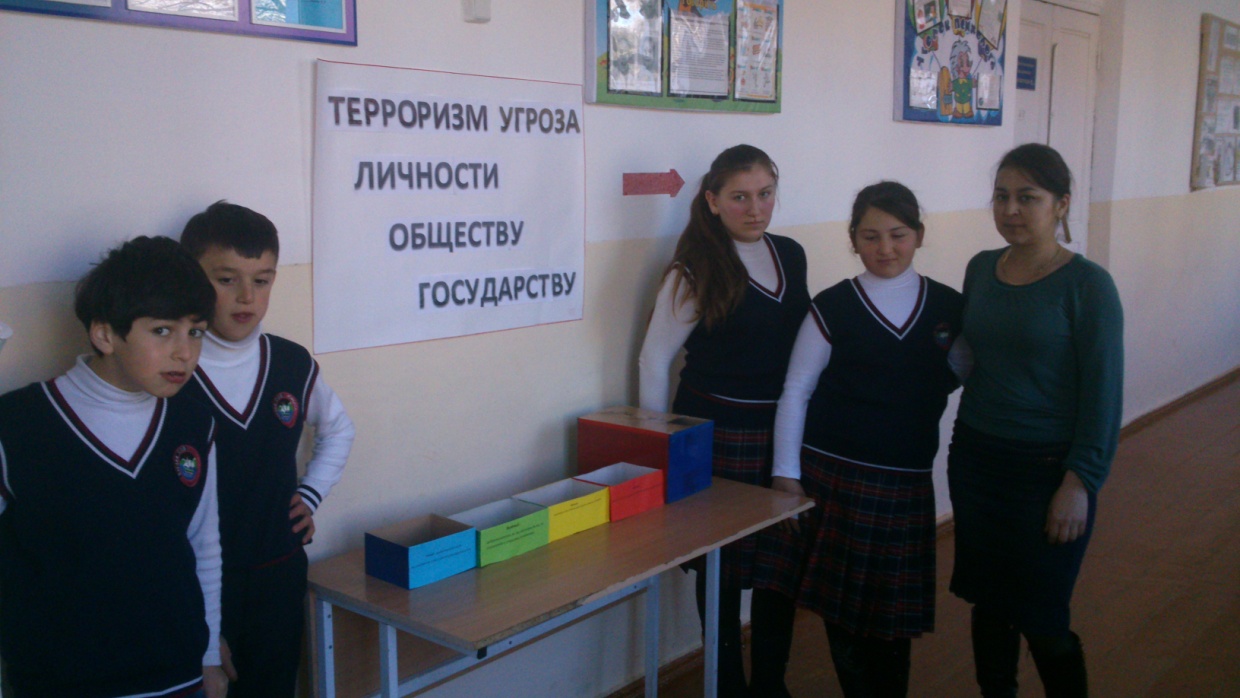 Беседа на тему: «Страшная истина терроризма» 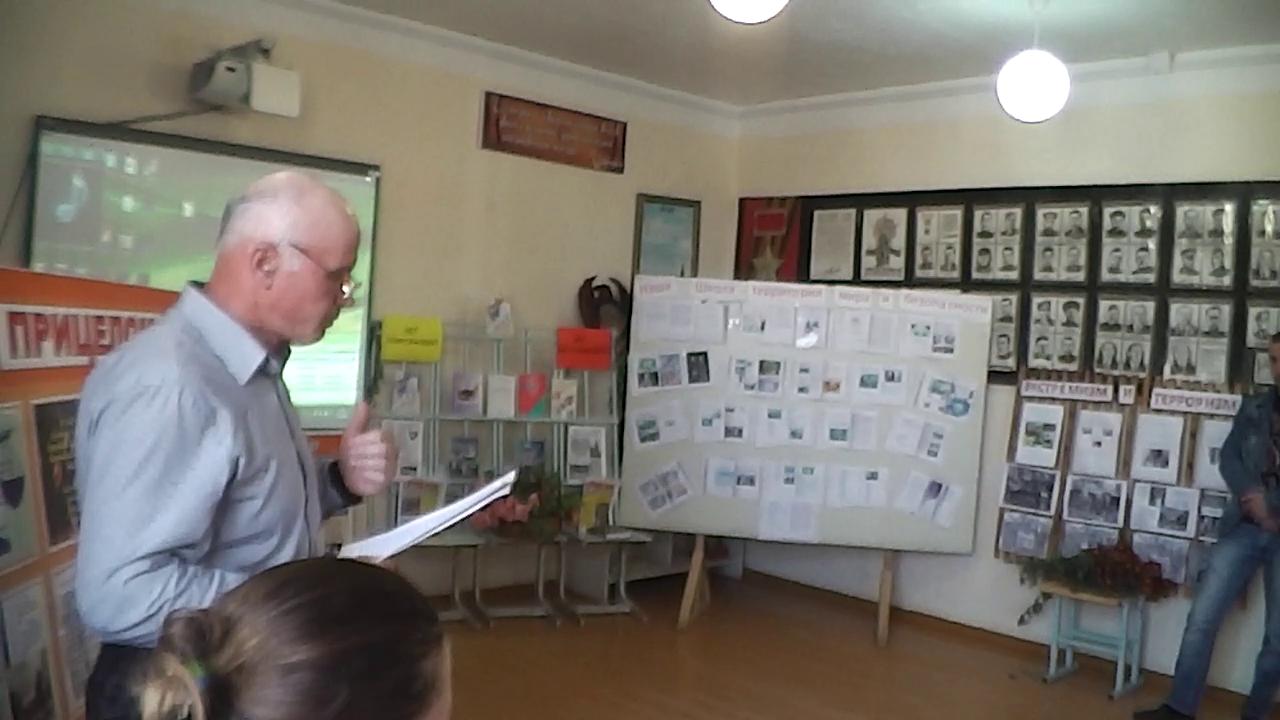 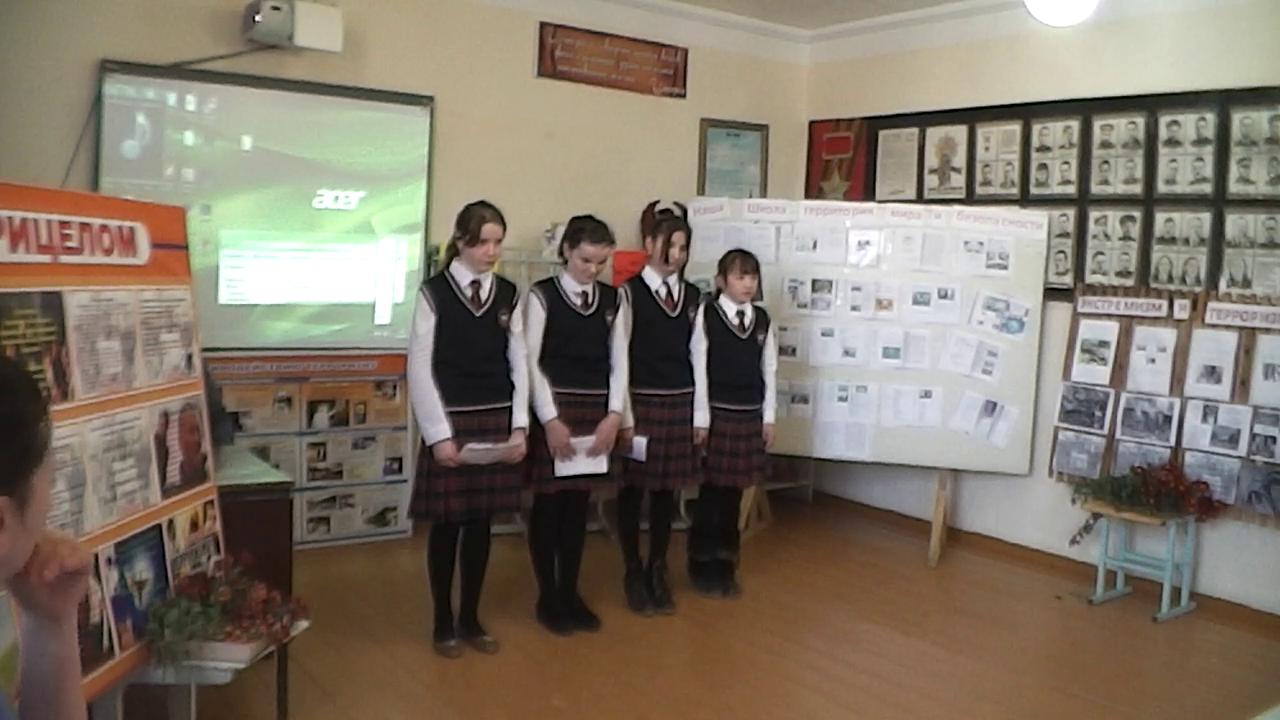 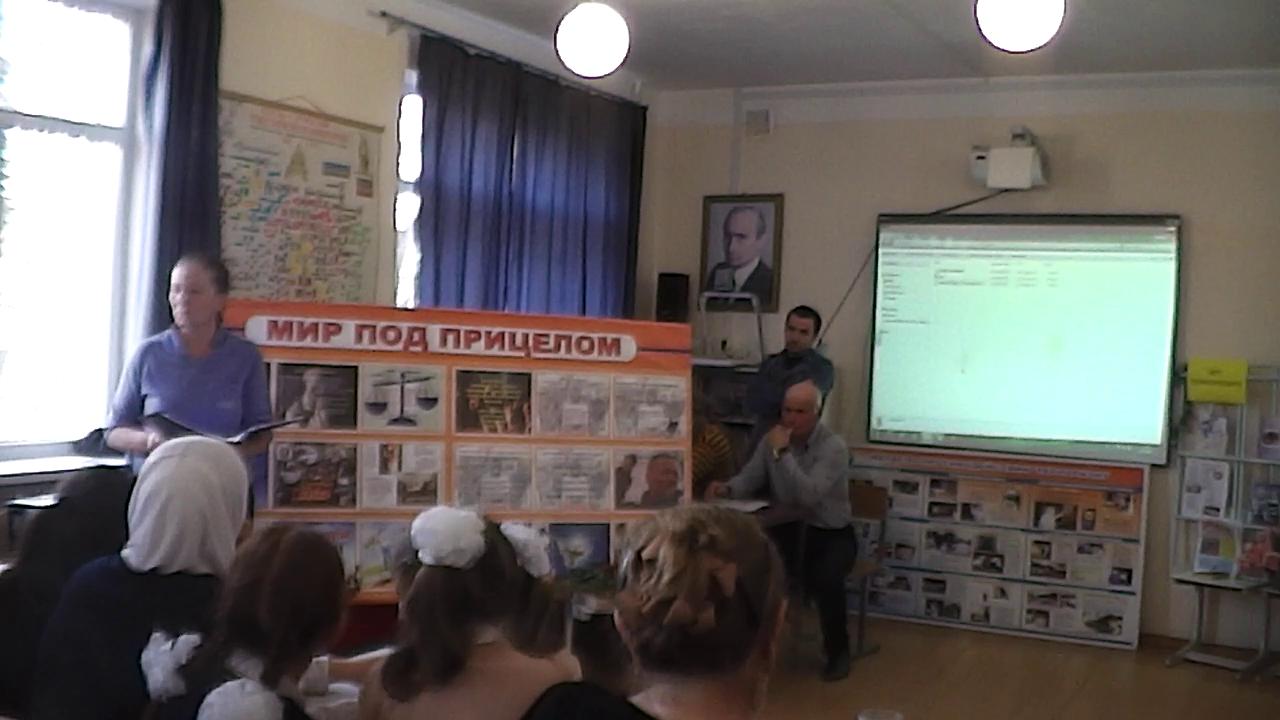 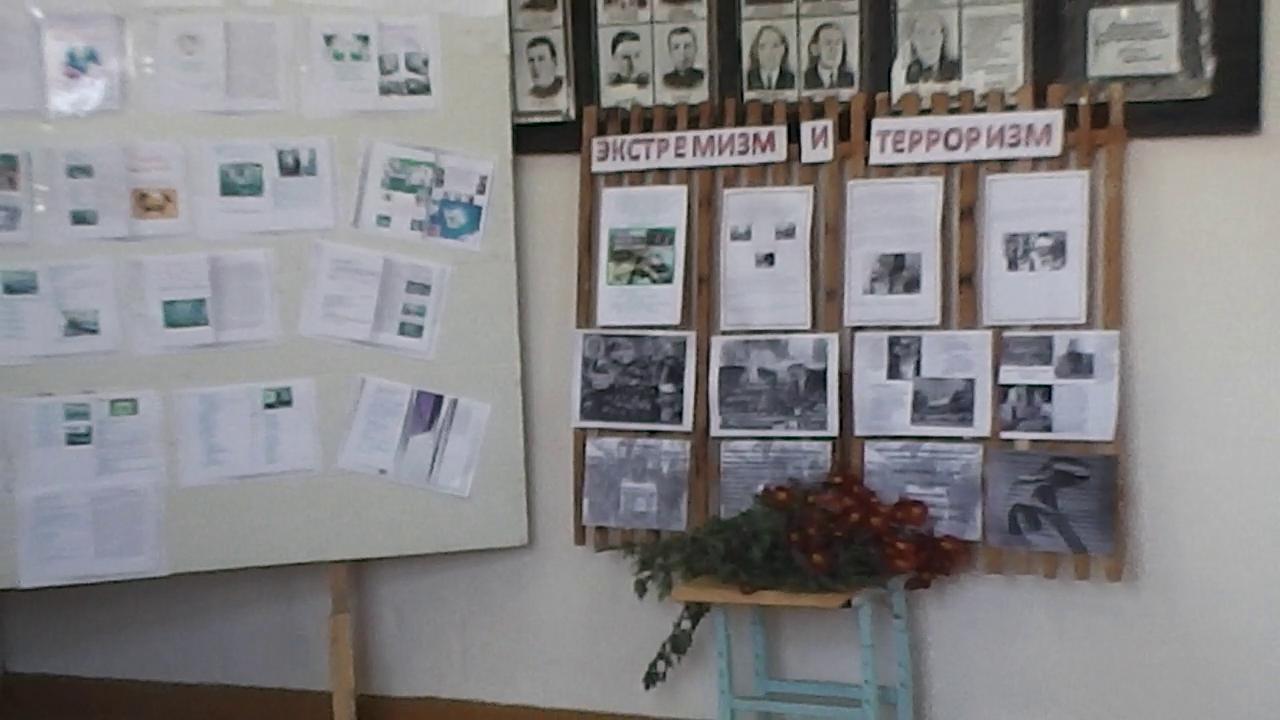 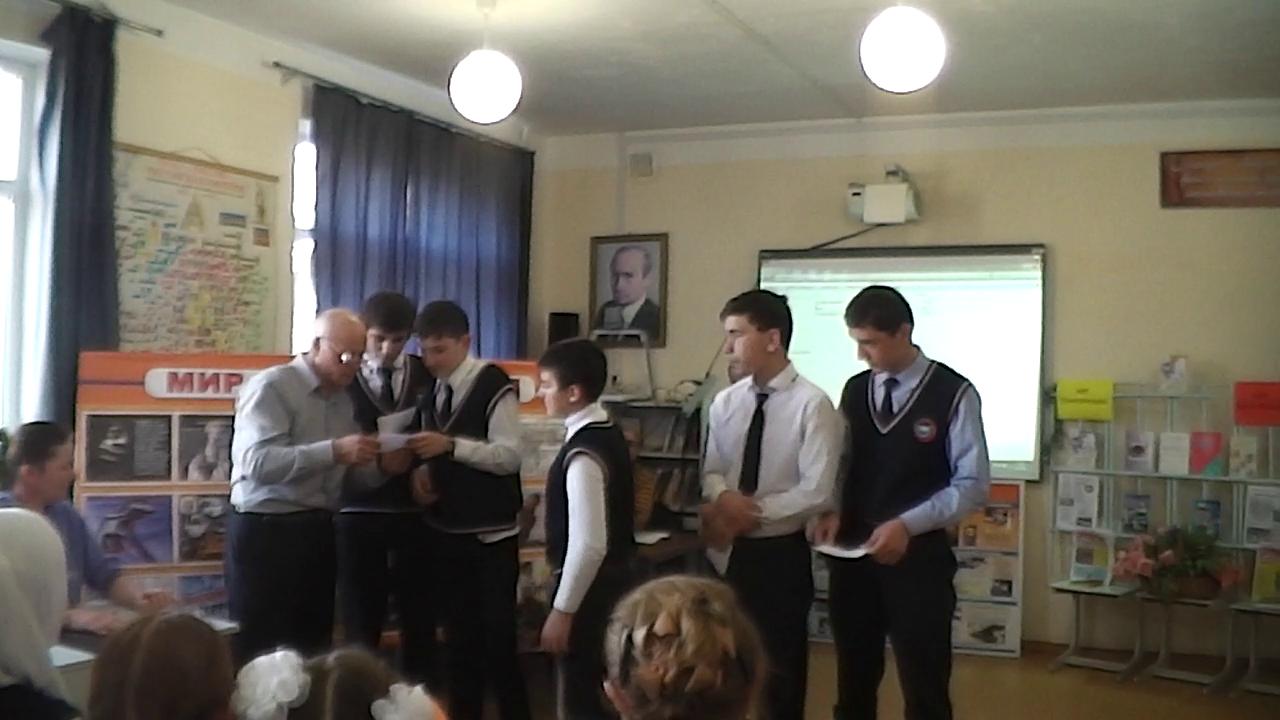 Беседа на тему «Духовно-нравственные основы противодействия терроризма и экстремизма» 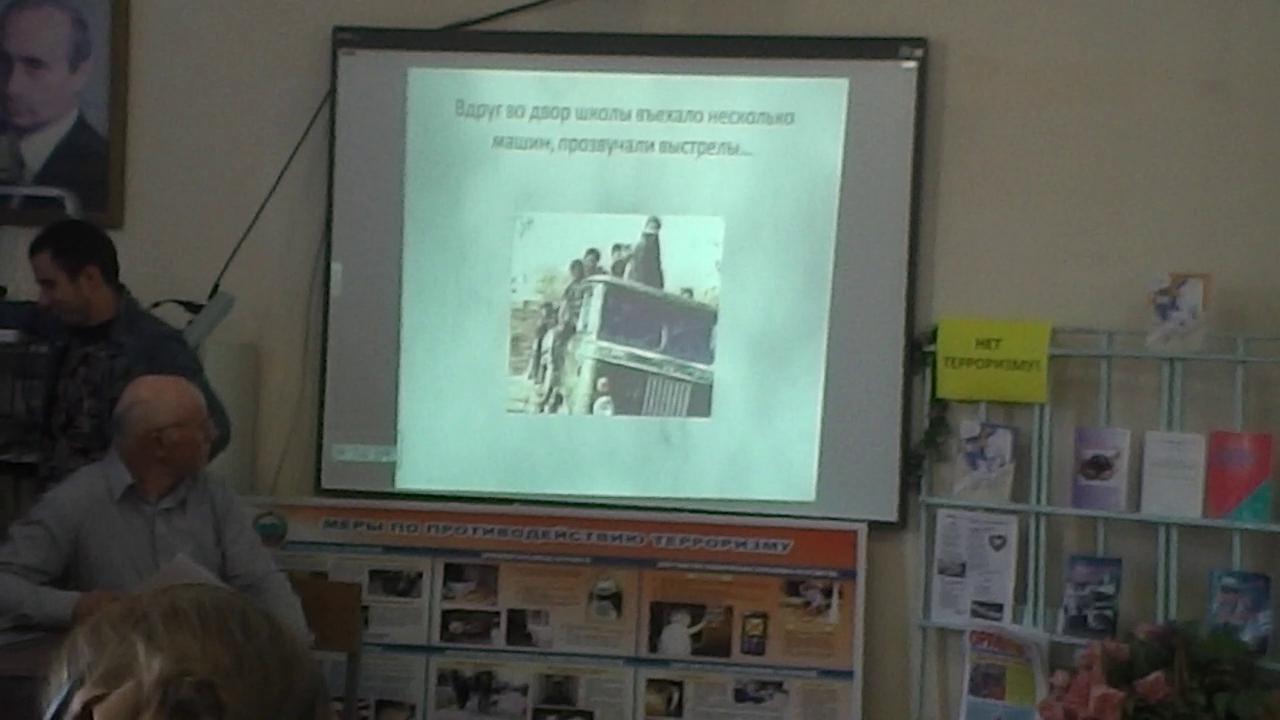   СПОРТИВНЫЕ СОРЕВНОВАНИЯ ПО ВОЛЕЙБОЛУ  «Спорт против терроризма»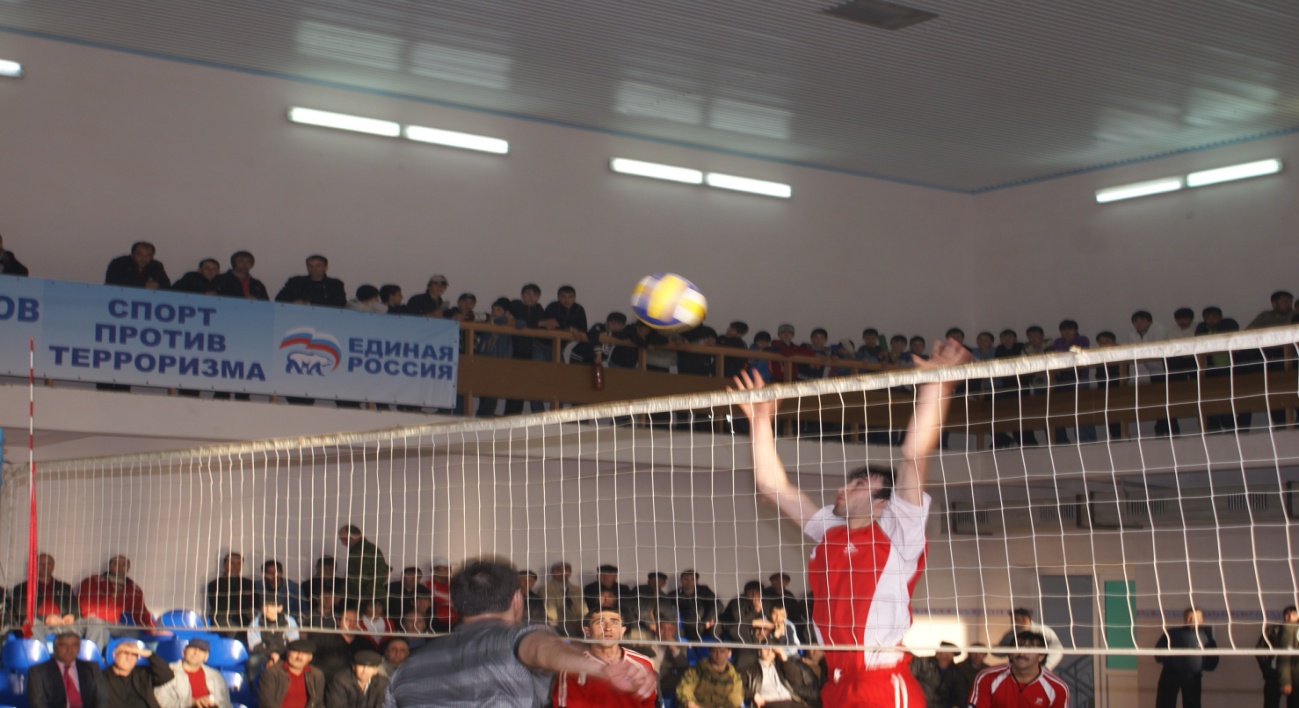 Беседа на тему: Терроризм-угроза жизни, государству» 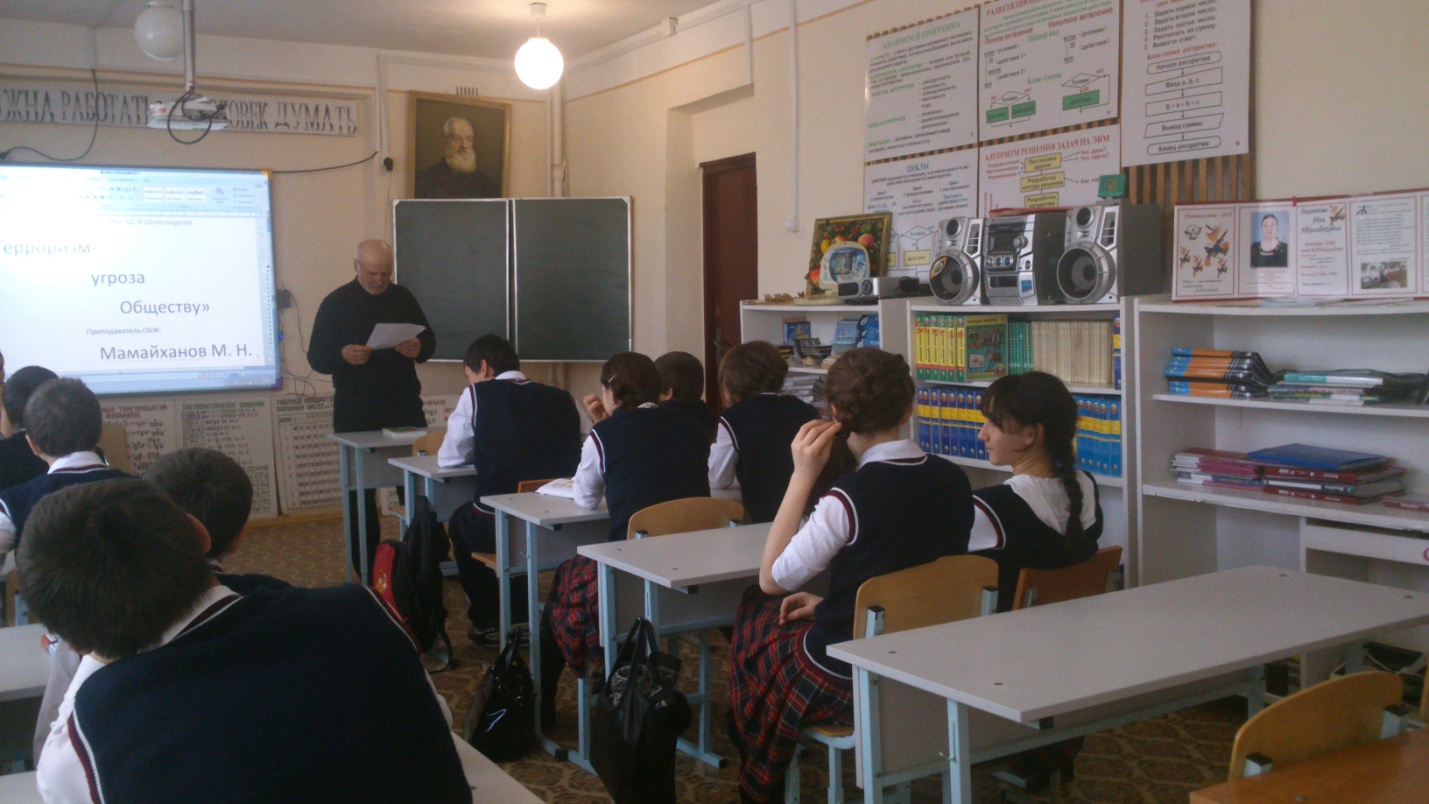 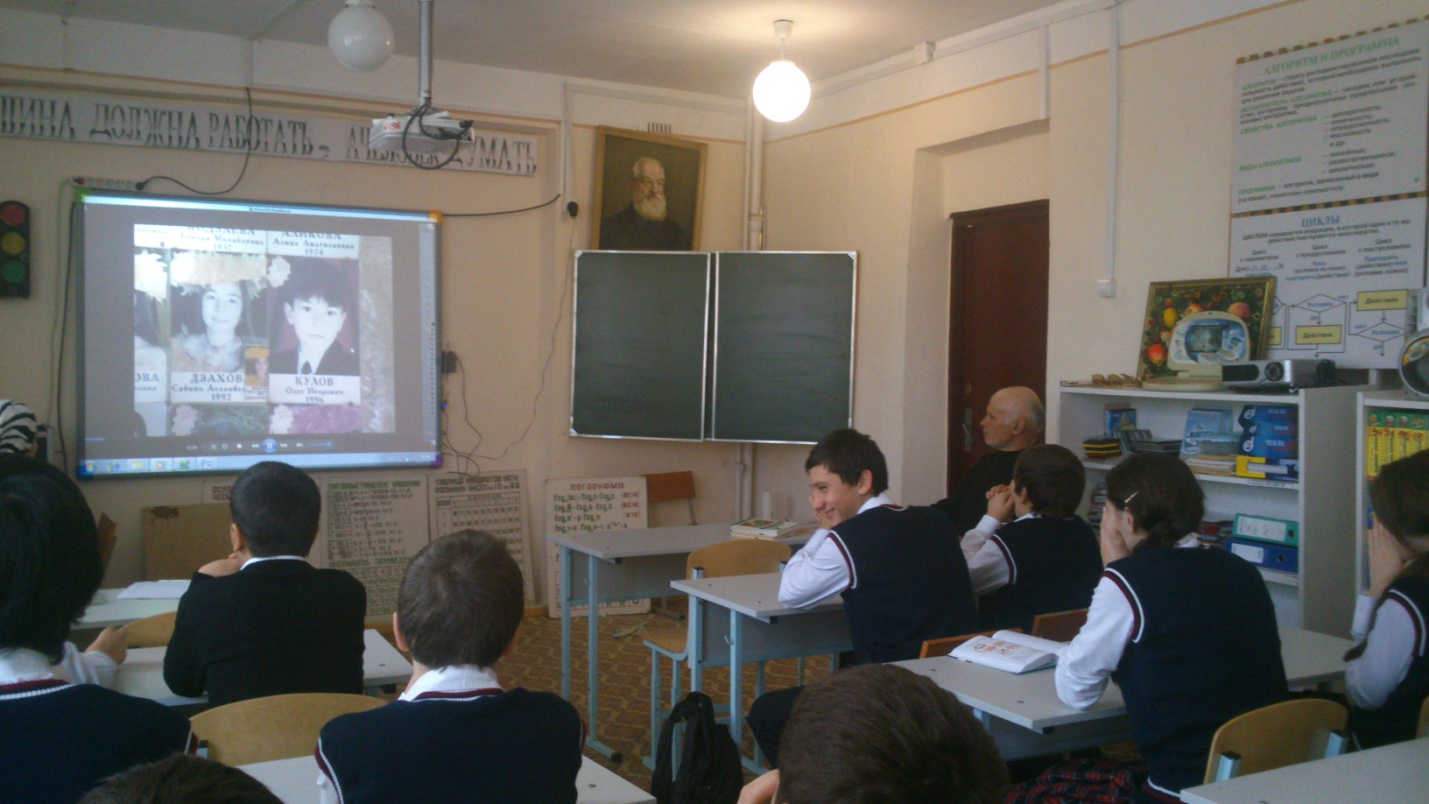 Круглый  стол «Как террористы и экстремисты могут использовать подростков в своих преступных целях» .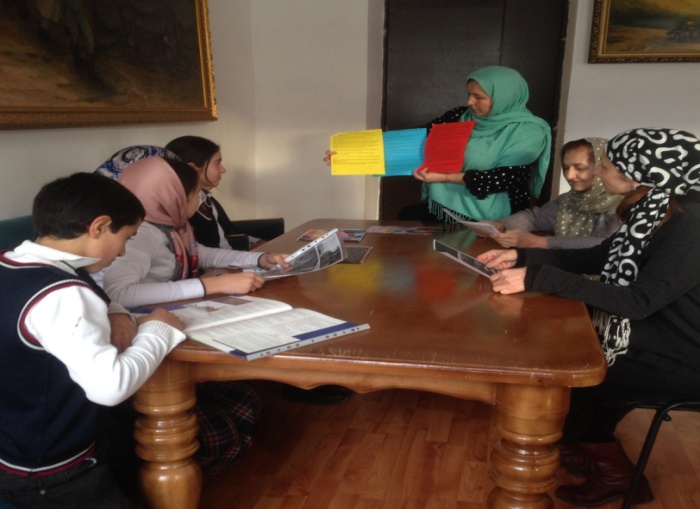 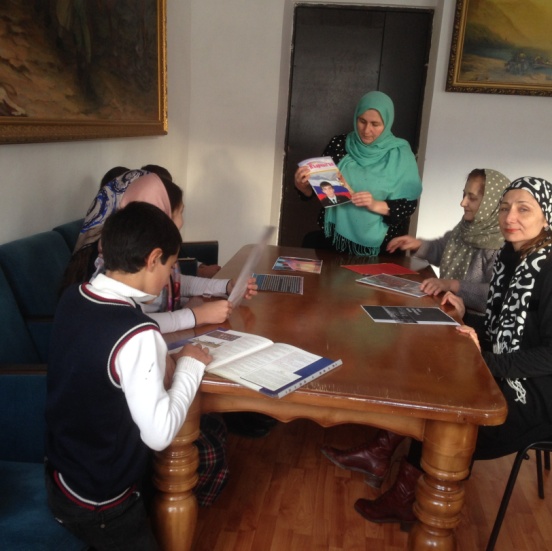 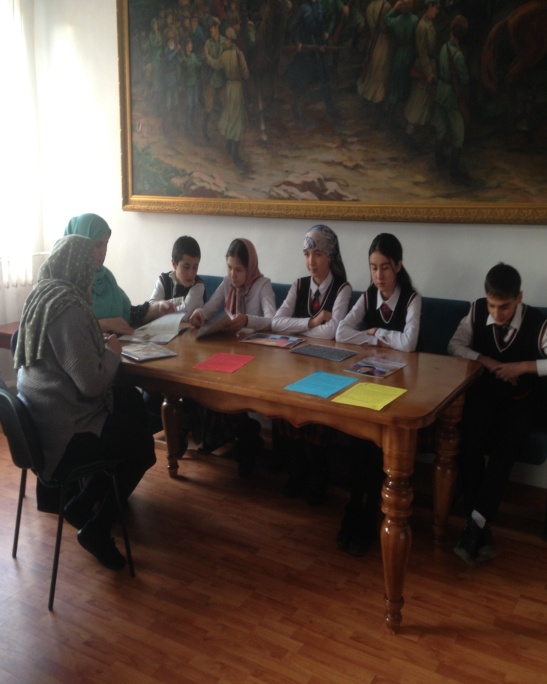 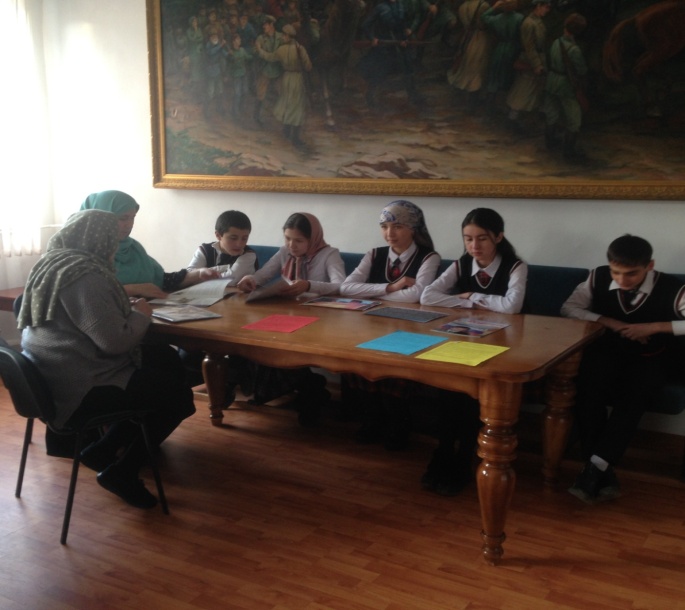 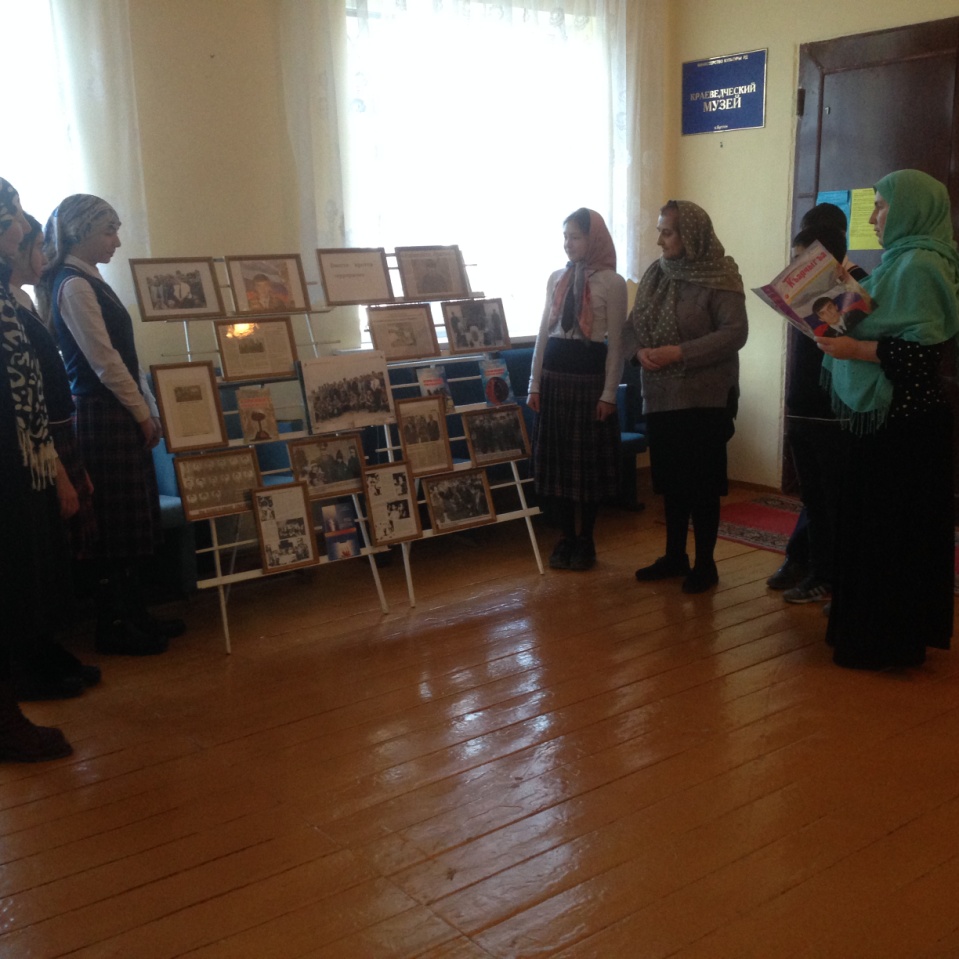 Информационный стенд : «Толерантность  путь к миру» по противодействию                                                                        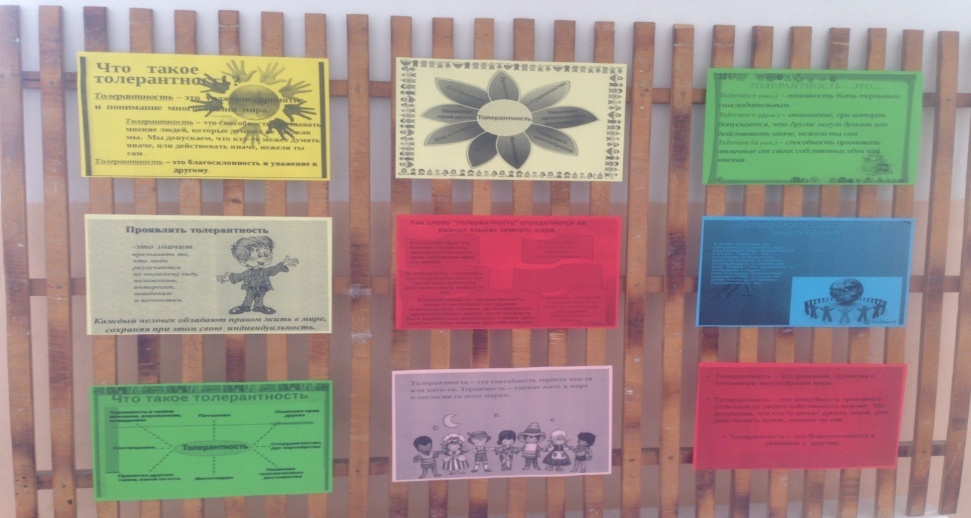 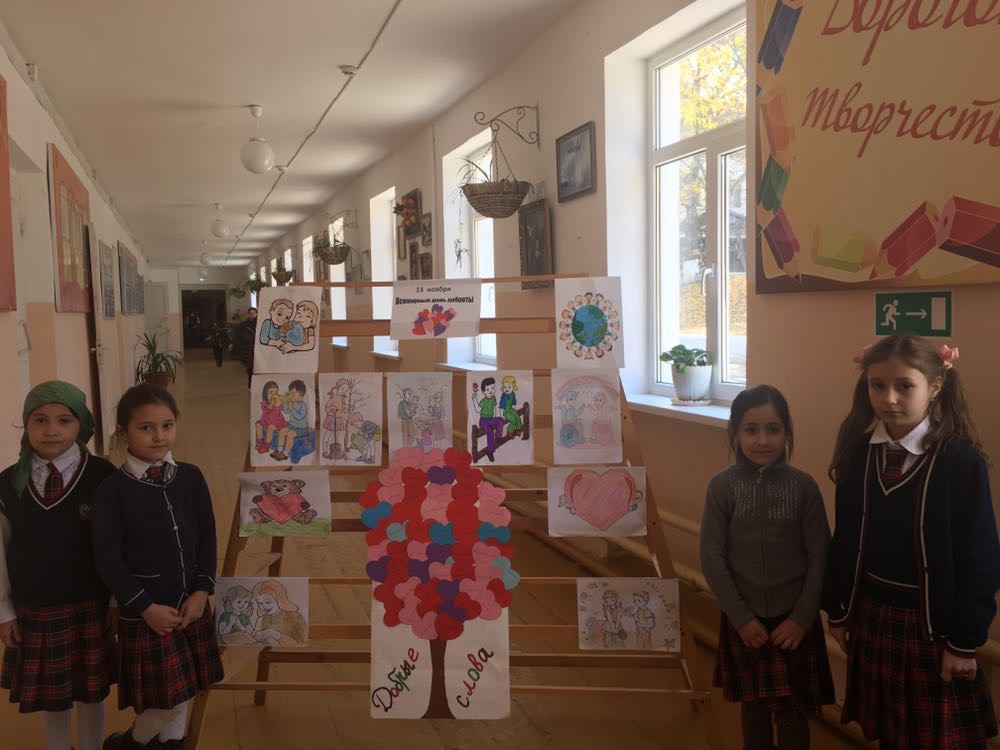 Информационный стенд «Мы за МИР». 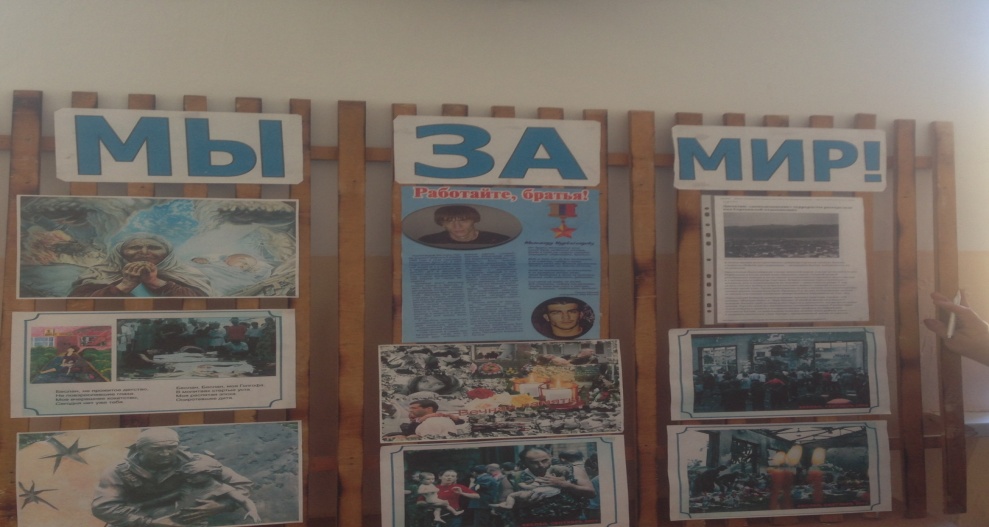                          Зам. директора по ВР   ____________Джахбарова Д.Г.                                                                                  